Общее животноводствоТимофеевская, С. А. Микротезаурус по животноводству как лингвистическое средство в информационно-поисковой системе / С. А. Тимофеевская // Молочное и мясное скотоводство. – 2017. – № 7. – С. 36–39. Представлены методика и технология создания микротезауруса по животноводству: особенности формирования лексического массива и обработки терминов - лексических единиц. Проанализирована уникальность микротезауруса и его связь с другими информационно-поисковыми языками. Рассмотрены критерии отбора терминов, методика создания словарных статей, представляющих собой лексические единицы с элементами лингвистического окружения. Описаны принципы установления иерархических, синонимических и ассоциативных связей между терминами. Приведены примеры словарных статей. Отмечены особенности индексирования и поиска в связи со структурой словарных статей и особенностями программного обеспечения. Определено главное назначение микротезауруса как средства выработки нормативной научной лексики по животноводству и использования его при обработке документов.Разведение и племенное делоАрнаутовский, И. Д. Проблемы и предложения по генетическому усовершенствованию животных в Дальневосточном федеральном округе / И. Д. Арнаутовский, В. А. Гогулов, Е. В. Талалай // Дальневост. аграр. вестн. – 2017. – № 3. – С. 75–83.Новиков, А. А. Генетическая экспертиза племенной продукции в Российской Федерации / А. А. Новиков, М. С. Семак // Зоотехния. – 2018. – № 2. – С. 4–7 : 4 табл. Представлены итоги выполнения генетической экспертизы племенного материала сельскохозяйственных животных в целом по РФ и по отдельным регионам. Проанализированы результаты генетического тестирования племенных животных методами иммуногенетического и ДНК-анализа в молочном скотоводстве, свиноводстве, овцеводстве, коневодстве. Приведены данные достоверности происхождения и встречаемости генетических аномалий. Отмечена положительная динамика проведения генетической экспертизы на достоверность происхождения.Кормление и содержание животныхЙылдырым, Е. А. Динамика микробиоценоза в процессе силосования с использованием методов T-RFLP и количественной ПЦР / Е. А. Йылдырым, Л. А. Ильина // Аграр. вестн. Верхневолжья. – 2017. – № 4 (21). – С. 65–71.Нежлукченко, Т. И. Новая технология откорма животных антивирусной ферментированной гомогенной кормовой суспензией (Ф.Г.К.С.) из смеси зерновых / Т. И. Нежлукченко, Н. Б. Соляник // Агроснабфорум. – 2017. – № 8 (156). – С. 42.Новые корма - новые возможности // Агроснабфорум. – 2017. – № 8 (156). – С. 40–41.Соя имеет все необходимые незаменимые аминокислоты и жирные кислоты (лизин, метионин, триптофан, линолевая кислота), целый комплекс важнейших витаминов, которые определяют полноценность кормления и высокую продуктивность животных и птицы. Наиболее эффективное использование ИК полножирных соевых бобов в отрасли птицеводства.Полноценное кормление - залог здоровья и высокой продуктивности в животноводстве // Эффективное животноводство. – 2018. – № 1. – С. 44–45. Решение большинства задач агропромышленного комплекса достигается за счет совершенствования технологий содержания, ухода, кормления животных и птиц, введения технологических инноваций и т.д. Особо важным вопросом остается кормление, так как от качества, сбалансированности и усвояемости рациона для каждого вида животного и птицы в различных физиологических состояниях зависят показатели здоровья и продуктивности.Сравнительная оценка эффективности переваривания кормов при внесении наночастиц металлов в условиях in vitro / А. М. Макаева [и др.] // Известия Оренбургского гос. аграр. ун-та. – 2017. – № 6. – С. 178–180.Составитель: Л. М. Бабанина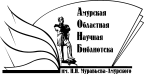 Государственное бюджетное учреждение культуры«Амурская областная научная библиотека имени Н.Н. Муравьева-Амурского